ПОСТАНОВЛЕНИЕ  05 февраля   2018  года №6   Об утверждении программы «Энергосбережение и повышение энергетической эффективности в сельском поселении Султанбековский сельсовет муниципального района Аскинский район Республики Башкортостан на 2018-2020 годы» В соответствии с Федеральным законом Российской Федерации от 06.10.2003 года № 131- ФЗ «Об общих принципах организации местного самоуправления в Российской Федерации», Федеральным законом Российской Федерации от 23.11.2009 года № 261-ФЗ «Об энергосбережении и повышении энергетической эффективности и о внесении изменений в отдельные законодательные акты Российской Федерации»,  Распоряжением Правительства РФ от 01.12.2009 года № 1830-р «Об утверждении плана мероприятий по энергосбережению и повышению энергетической эффективности в РФ», Постановлением Правительства РФ от 31.12.2009 года № 1225 «О требованиях к региональным и муниципальным программам в области энергосбережения и повышения энергетической эффективности», Уставом сельского поселения Султанбековский сельсовет муниципального района Аскинский район Республики Башкортостан и, в целях снижения расходов бюджета поселения, п о с т а н о в л я ю:1.Утвердить программу «Энергосбережение и повышение энергетической эффективности в сельском поселении Султанбековский сельсовет муниципального района Аскинский район Республики Башкортостан на 2018-2020 годы», (далее «Программа») согласно приложению.2. Предусматривать ежегодно средства в объемах, предусмотренных в Программе, в проектах бюджета сельского поселении Султанбековский сельсовет муниципального района  Аскинский район Республики Башкортостан на 2018-2020 годы на очередной финансовый год для реализации мероприятий Программы.3. Настоящее постановление вступает в силу со дня обнародования на информационном стенде в администрации сельского поселения Султанбековский сельсовет муниципального района Аскинский район Республики Башкортостан (д. Султанбеково, ул. Центральная, 33) и подлежит размещению на официальном сайте администрации сельского поселения www.sultanbek04sp.ru. 4. Контроль выполнения настоящего постановления оставляю за собой.Глава сельского поселения                                                    И.В.СуфияновПриложение                                                                      к постановлению  главы сельского  поселения                                                                           Султанбековский  сельсовет  муниципального                                                                      района  Аскинский район  РБ                                                                        05 февраля 2018  года  №6ПРОГРАММА «Энергосбережение и повышение энергетической эффективности в сельском поселении Султанбековский сельсовет муниципального района Аскинский район Республики Башкортостан на 2018-2020 годы»2018 годПаспорт программы«Энергосбережение и повышение энергетической эффективности в сельском поселении Султанбековский сельсовет муниципального района Аскинский район Республики Башкортостан на 2018-2020 годы»1. Пояснительная запискаВ состав сельского поселения входят пять населенных пунктов: д. Султанбеково, д. Чурашево, д. Камашады. Число проживающих в поселении составляет: 781  человек. Единственным источником обеспечения объектов поселения электрической  энергией является ООО «Аскинские электрические сети».СТОИМОСТЬ ТАРИФОВ НА ЭЛЕКТРИЧЕСКУЮ 
ЭНЕРГИЮ  РУБ/ КВТЧ        В условиях обозначенных темпов роста цен на  электроэнергию и другие виды топлива стоимость тепловой энергии, производимой энергоснабжающими организациями, в период до 2020 года может расти с темпами не менее 10-15 процентов в год. ПОТРЕБЛЕНИЕ ЭНЕРГИИ В условиях роста стоимости энергоресурсов, дефицита бюджета поселения, экономического кризиса, крайне важным становится обеспечение эффективного использования энергоресурсов в зданиях, расположенных на территории сельского поселения.На территории сельского поселения Султанбековский сельсовет муниципального района Аскинский район Республики Башкортостан не проводились энергетические обследования (энергоаудит) отдельных зданий (учреждений). Основными недостатками являются:- потеря теплого воздуха через чердачные и оконные проемы, систему вентиляции, неплотности перекрытий, стен, трубопроводов и запорной арматуры; - недостаточный контроль соответствующих служб (ответственных за эксплуатацию здания, энергоснабжающей организации) за соблюдением необходимых параметров работы систем;В некоторых зданиях (в основном в частном жилом секторе), расположенных на территории сельского поселения,  остается устаревшая система освещения  жилых и нежилых помещений, что приводит к большому расходу электроэнергии.- В числе основных причин, по которым энергоснабжение зданий, расположенных на территории сельского  поселения,  выходит на первый план является необходимость:- снижения расходов бюджета поселения, граждан на оплату коммунальных услуг по отоплению, электроснабжению;- улучшения микроклимата в зданиях;- уменьшения роста затрат на коммунальные услуги в зданиях и учреждениях, расположенных на территории сельского  поселения Султанбековский   сельсовет,  при неизбежном росте тарифов.Цели и задачи ПрограммыГлавная цель Программы – снижение расходов бюджета поселения, граждан, организаций на энергоснабжение зданий за счет рационального использования всех энергетических ресурсов и повышение эффективности их использования.Для осуществления поставленной цели необходимо решение следующих задач:- уменьшение потребления энергии и связанных с этим затрат в среднем на 5-10 % (2018-2020 годы);- совершенствование системы учета потребляемых энергетических ресурсов муниципальными учреждениями;- внедрение энергоэффективных устройств (оборудования, технологий) в зданиях, расположенных на территории сельского  поселения Султанбековский сельсовет;- повышение уровня компетентности работников муниципальных учреждений в вопросах эффективного использования энергетических ресурсов.Сроки реализации ПрограммыРеализация мероприятий Программы предусмотрена в период с 2018 по 2020 годы.На данном этапе предусматриваются:-  организация постоянного энергомониторинга зданий;-  создание базы данных по всем зданиям, расположенным на территории сельского  поселения, в части ресурсопотребления;Система программных мероприятий.       Система мероприятий по реализации Программы, в соответствии со статьей 14 Федерального закона от 23.11.2009 N 261-ФЗ "Об энергосбережении и о повышении энергетической эффективности и о внесении изменений в отдельные законодательные акты Российской Федерации", ориентирована на внедрение энергосберегающих мероприятий во всех сферах жизнедеятельности  поселения:- в учреждениях и организациях бюджетной сферы  сельского поселения;- в  жилых домах частного сектора;- в системах наружного освещения.В качестве исполнителей Программы выступают:- администрация сельского поселения Султанбековский   сельсовет;- руководители учреждений и организаций на территории сельского поселения (во взаимодействии).   Программа включает реализацию следующих мероприятий:3.1. Мероприятия по энергосбережению в учреждениях и организациях бюджетной сферы  сельского поселения Султанбековский сельсовет муниципального района Аскинский район Республики БашкортостанВ соответствии с требованиями Закона N 261-ФЗ начиная с 1 января 2010 года бюджетные учреждения обязаны обеспечить снижение в сопоставимых условиях объема потребленных ими воды, природного газа, тепловой энергии, электрической энергии в течение 5 лет не менее чем на 15% от объема фактически потребленного ими в . каждого из указанных ресурсов с ежегодным снижением такого объема не менее чем на 3%.Поэтому одним из приоритетных направлений в области энергосбережения и повышения энергетической эффективности в сельском поселении является проведение мероприятий, обеспечивающих снижение энергопотребления.Основными мероприятиями по реализации данного направления являются:- проведение энергетических обследований зданий;- разработка пообъектных программ (планов мероприятий) в области энергосбережения и повышения энергетической эффективности;- завершение оснащения зданий, строений и сооружений, находящихся в муниципальной собственности и используемых для размещения органов местного самоуправления и бюджетных учреждений, приборами учета энергетических ресурсов, а также ввод установленных приборов учета в эксплуатацию;- планирование расходов бюджета на оплату бюджетными учреждениями энергетических ресурсов, исходя из сокращения потребления ими каждого энергоресурса на 3% по отношению к уровню 2017  года в течение 3 лет;- совершенствование управленческого учета и нормирования расхода энергетических ресурсов на основе энергетических паспортов и мониторинга потребления;- снижение затрат на теплоснабжение объектов бюджетных учреждений, повышение теплозащиты зданий и тепловых сетей, внедрение систем погодного регулирования;- сокращение потребления электрической энергии и мощности, внедрение экономичных источников электрического освещения;- включение в установленном порядке в конкурсную документацию при проведении закупок для муниципальных нужд товаров, работ и услуг с учетом их энергетической эффективности;- прекращение закупки для муниципальных нужд ламп накаливания любой мощности, используемых в целях освещения;- проведение семинаров, разъяснительных и иных мероприятий с руководством бюджетных учреждений, направленных на стимулирование энергосберегающего поведения;- проведение разъяснительной работы среди населения, направленных на стимулирование энергосберегающего поведения, установки энергосберегающих ламп и бытовых приборов.3.2. Мероприятия по энергосбережению в жилых домахДанное мероприятие предусматривает детальное обследование    жилых домов и административного здания до 2020 года с целью выявления потенциала энергосбережения и повышения энергетической эффективности и выработки мер по их реализации.В этих целях предварительно проводится первоначальный осмотр зданий и выявление реальной возможности реализовать энергосберегающие мероприятия, а также предварительная технико-экономическая оценка и затем создается база данных по всем муниципальным зданиям поселения. В поселении создается информационная база, охватывающая здания, являющихся собственностью муниципального образования.Она содержит информацию об энергопотреблении по зданиям, по типу энергии, по расходам потребленной энергии и о доле финансирования из бюджета поселения. Информация подразделяется на две группы данных:- начальная (базовая) информация об объекте, которая является относительно постоянной и характеризует основные строительно-конструктивные качества здания, его техническое оборудование и энергоснабжение;- переменная информация, связанная с изменениями уровней потребления энергии в зависимости от периода времени, используемых технологий.База данных заполняется на основании технических паспортов и информации, предоставленной руководителями бюджетных учреждений,  коммерческих организаций коммунального, жилищно – коммунального комплекса, др. предприятий. База данных позволяет произвести анализ энергопотребления и представить отчеты по всей введенной информации и обо всех объектах.Стандартные отчеты охватывают:- описание зданий (данные о площадях, конструкциях, сооружениях и источниках ресурсоснабжения зданий);- список объектов (административное здание);- объекты и пользователи;- суммарные расходы (потребление энергии  и стоимости для временных периодов отобранного года, квартала и целевой группы);- удельные расходы (полное потребление объектами энергии , удельное потребление  и стоимость платежных периодов для отобранных объектов в течение одного года);- тип теплоснабжения и потребления.3.3. Разработка проектно-сметной документации, проведение капитального ремонта и модернизации зданий.Данными мероприятиями предусматривается выполнение в зданиях следующих работ: замена окон, дверей, теплогидроизоляция трубопроводов, установка автоматизированных узлов ресурсоснабжения (электроснабжение, тепловая энергия), ремонт ограждающих конструкций, систем электроснабжения и освещения в зданиях, реконструкция систем теплоснабжения и тепловых узлов в зданиях и др.3.4. Проведение энергомониторинга использования тепловой и электрической энергии в зданиях.В результате реализации энергосберегающих мероприятий энергопотребление в зданиях снижается, и остается на данном уровне в течение некоторого времени. Как показывает опыт реализации многих проектов, через некоторое время энергопотребление снова начинает расти. Через 3-5 лет энергопотребление  иногда возвращается к тому же уровню, как и до реализации энергосберегающих мер. Аналогичные тенденции имели место и в новых зданиях.	Чтобы избежать этого, требуется вести постоянный  мониторинг энергопотребления.3.5. Разработка  системы профессиональной эксплуатации и технического обслуживания зданий.Существующая система эксплуатации и технического обслуживания зданий далека от совершенства и не позволяет поддерживать их конструкции и инженерные системы на должном уровне, что также влияет на эффективность использования энергии в самих зданиях.Для обеспечения надлежащей их эксплуатации в течение всего срока  службы и минимизации расходов на эксплуатацию, обслуживание и ремонт необходимо разработать  правильные режимы, точно определяющие обслуживание на требуемом уровне.Эксплуатацией и содержанием зданий должен заниматься квалифицированный и обученный персонал.3.6. Модернизация систем освещения зданий,  помещений муниципальных учреждений.Мероприятия предусматривают переход освещения зданий муниципальных учреждений  с обычных ламп накаливания на энергосберегающие лампы, установку сенсорных систем включения освещения.Мероприятия Программы подлежат уточнению:- по результатам проведенного энергоаудита муниципальных зданий;- при получении экономии средств бюджета поселения при реализации Программы, в том числе в результате экономии энергоресурсов.3.7. Мероприятия по энергосбережению в системах наружного освещенияДля повышения энергетической эффективности наружного освещения необходимо продолжить замену ламп накаливания и ламп типа ДРЛ на современные энергосберегающие лампы, внедрить автоматизированные системы контроля, учета и управления потреблением и сбытом энергии в сетях наружного освещения.3.8. Развитие нормативно-правовой базы энергосбережения и повышения энергетической эффективностиРазвитие нормативной правовой и методической базы энергетической эффективности и энергосбережения в сельском поселении обусловлено тем объемом полномочий, который предоставлен муниципальным образованиям в соответствии с Законом №261-ФЗ, и призвано обеспечить проведение согласованной государственной политики в области энергосбережения и повышения энергетической эффективности на территории сельского поселения Султанбековский сельсовет.Приоритетными направлениями совершенствования нормативной правовой и методической базы энергетической эффективности и энергосбережения в сельском поселении Султанбековский   сельсовет являются:- установление и совершенствование мер тарифного и налогового стимулирования энергосбережения и повышения энергетической эффективности в пределах полномочий муниципалитета;- разработка требований к программам в области энергосбережения и повышения энергетической эффективности организаций, осуществляющих регулируемые виды деятельности, цены (тарифы) на товары, услуги которых подлежат установлению органами местного самоуправления сельского поселения Султанбековский сельсовет;- координация мероприятий по энергосбережению и повышению энергетической эффективности и контроль за их проведением муниципальными учреждениями. 3.9.  Популяризация энергосбережения в  сельском поселенииОсновным направлением деятельности в области популяризации энергосбережения должна стать пропаганда энергосбережения в быту, где ключевым инструментом является просветительская деятельность и информирование жителей о возможных типовых решениях (использование энергосберегающих ламп, приборов учета, более экономичных бытовых приборов, утепление и т.д.).Механизмы пропаганды энергосбережения для населения:- оперативное размещение в СМИ и на официальном сайте  информации по актуальным вопросам энергосбережения в  сельском поселении.4. Ресурсное обеспечение ПрограммыФинансовое обеспечение мероприятий Программы планируется осуществить за счет средств бюджета поселения и привлеченных средств.К реализации мероприятий могут привлекаться средства республиканского и районного  бюджетов в рамках финансирования программ по энергосбережению и энергоэффективности и внебюджетные источники.Финансирование энергосберегающих мероприятий за счет средств местного бюджета осуществляется в соответствии с решением Совета сельского поселения о бюджете на соответствующий финансовый год.Объемы финансирования Программы за счет средств бюджета поселения носят прогнозный характер и подлежат уточнению в установленном порядке при формировании и утверждении проекта бюджета поселения на очередной финансовый год.5. Система управления реализацией ПрограммыТекущее управление реализацией Программы осуществляет администрация поселения, контролирует выполнение программных мероприятий, целевое и эффективное использование средств, направляемых на реализацию Программы, осуществляет управление исполнителями, готовит ежегодные отчеты о реализации Программы, ежегодно осуществляет оценку достигнутых целей и эффективности реализации Программы.	Главным ответственным лицом за контролем энергопотребления и реализацию энергосберегающих мероприятий является руководитель муниципального учреждения, эксплуатирующего помещения.6. Оценка эффективности реализации ПрограммыПри реализации мероприятий по энергосбережению и повышению энергетической эффективности должны быть достигнуты конкретные результаты:- экономия энергоресурсов и средств бюджета поселения по административному зданию  и по поселению не менее 5 %;- обеспечение нормальных климатических условий во всех зданиях, расположенных на территории сельского поселения;- сокращение бюджетных расходов на тепло- и энергоснабжение муниципальных учреждений;- повышение заинтересованности в энергосбережении населения сельского поселения;- сокращение расходов тепловой и электрической энергии в муниципальных учреждениях;- экономия потребления ресурсов  в муниципальных учреждениях.Основным целевым показателем (индикатором) по оценке эффективности реализации Программы является удельное потребление энергии в муниципальных зданиях.Экономия ресурсопотребления планируется в виде разницы между прогнозируемым потреблением без реализации энергосберегающих мероприятий и потреблением электроэнергии с учетом реализации энергосберегающих мероприятий.Приложение №1 Перечень мероприятий ПрограммыБАШҠОРТОСТАН РЕСПУБЛИКАҺЫАСҠЫН  РАЙОНЫМУНИЦИПАЛЬ РАЙОНЫНЫҢСОЛТАНБӘК АУЫЛ СОВЕТЫАУЫЛ  БИЛӘМӘҺЕ ХАКИМИӘТЕ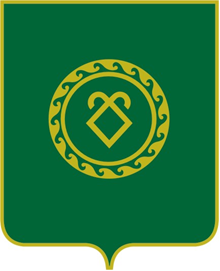 АДМИНИСТРАЦИЯСЕЛЬСКОГО ПОСЕЛЕНИЯСУЛТАНБЕКОВСКИЙ СЕЛЬСОВЕТМУНИЦИПАЛЬНОГО РАЙОНААСКИНСКИЙ РАЙОН  РЕСПУБЛИКИ  БАШКОРТОСТАННаименование Программы Программа «Энергосбережение и повышение энергетической эффективности в сельском поселении Султанбековский сельсовет муниципального района Аскинский район Республики Башкортостан на 2018-2020 годы»Правовые основания  для разработки Программы   Федеральный закон от 23.11.2009 № 261-ФЗ «Об энергосбережении и о повышении энергетической эффективности и о внесении изменений в отдельные законодательные акты Российской Федерации»;Постановление Правительства Республики Башкортостан от 26.12.2008 №464 «О комплексной программе Республики Башкортостан «Энергосбережение на 2008-2012 годы»Заказчик Программы     Администрация сельского поселения Султанбековский сельсовет муниципального района Аскинский район  Республики БашкортостанОсновные разработчики Программы Администрация сельского поселения Султанбековский сельсовет муниципального района Аскинский район  Республики БашкортостанЦель и  задачи
Программы                   Цель  Программы:- обеспечение устойчивого функционирования и развития экономики сельского поселения за счет эффективного использования энергетических ресурсов;- снижение финансовой нагрузки на бюджет сельского поселения за счет сокращения расходов на энергоресурсы;- снижение платежей потребителей, в том числе бюджетных организации за энергетические ресурсы.       Задачи Программы:- создание условий для перевода экономики на энергосберегающий путь развития и снижение негативных последствий роста цен на основные виды топлива;- снижение к 2020 году объемов производства, транспортировки и удельного потребления энергетических ресурсов в экономике сельского поселения;- обеспечение надежности и устойчивости энергообеспечения потребителей сельского поселенияСрок реализации Программы2018-2020 годыОбъемы бюджетных ассигнований муниципальной программыВсего по Программе 47 тысяч  100 рублей                    По источникам финансирования:    2018 – 23,1 тыс. руб. 2019 – 12,0 тыс. руб. 2020 – 12,0 тыс. руб. Объемы финансирования программы подлежат ежегодной корректировке с учетом возможностей  бюджета сельского поселения.Прогнозные результаты ПрограммыСнижение объемов потребления энергоносителей в отраслях бюджетной сферы  в 2018  году   на 5%, последующие годы на 3 %.Ожидаемые              
конечные результаты   реализации Программы              Снижение объемов потребления энергоносителей к уровню 2020 года на 20 % в бюджетных отраслях путем оптимизации и внедрением энергосберегающих технологий.Улучшение благосостояния и повышения комфортности проживания жителей сельского поселенияГод Для организаций Для физических лиц 20133,32 руб/ кВтч1,21 руб/ кВтч20143,32 руб/ кВтч1,62 руб/ кВтч20153,57 руб/ кВтч1,79 руб/кВтч20164,57 руб/ кВтч1,92 руб/кВтч20175,03 руб/ кВтч2,01 руб/кВтч№п/пНаименование мероприятийСрок исполненияИсполнительОбъем финансовых средств из бюджета  сельского поселения Султанбековский сельсовет муниципального района  Аскинский район Республики Башкортостан (в тыс. руб.)Объем финансовых средств из бюджета  сельского поселения Султанбековский сельсовет муниципального района  Аскинский район Республики Башкортостан (в тыс. руб.)Объем финансовых средств из бюджета  сельского поселения Султанбековский сельсовет муниципального района  Аскинский район Республики Башкортостан (в тыс. руб.)Ожидаемые результаты реализации мероприятий программы№п/пНаименование мероприятийСрок исполненияИсполнитель2018 год2019 год2020 годОжидаемые результаты реализации мероприятий программы1Сбор и систематизация исходных данных месячного потребления энергоресурсов учреждениямидо 20 -го числа месяца следующего за отчетнымРуководители учреждений на территории сельского поселения (по согласованию)без финансированиябез финансированиябез финансирования2Разработка рациональной схемы источников теплоснабжения2018-2020 гг.Администрация сельского поселениябез финансированиябез финансированиябез финансирования3Расчет технически обоснованных норм потребления энергоресурсов2018-2020  гг.Руководители учреждений на территории сельского поселения (по согласованию)без финансированиябез финансированиябез финансирования4Проведение информационно-разъяснительной работы по вопросам энергосбережения в бюджетных учреждениях сельского поселения 2018-2020 гг.Администрация сельского поселениябез финансированиябез финансированиябез финансированияЭкономия энергоресурсов до  3 %5Назначение ответственного лица за соблюдением режима подачи тепла и электрической энергии2018-2020 гг.Руководители учреждений,   расположенных на территории сельского поселения (по согласованию)без финансированиябез финансированиябез финансированияЭкономия до 5%6Установка приборов учета потребления энергетических ресурсов2018-2020  гг.        _,,_,,_.._,,_1,1без финансированиябез финансированияЭкономия энергоресурсов до 5 %.7Эксплуатация, ремонт приборов учета 2018-2020гг.        _,,_,,_.._,,_1,01,01,0Экономия энергоресурсов до 3 %.8Замена ламп накаливания на энергоэффективные люминесцентные2018-2020 гг.        _,,_,,_.._,,_20,010,010,0Экономия энергоресурсов до 10 %.9Обучение обслуживающего персонала учреждений способам и условиям энергосбережения2018-2020 гг.        _,,_,,_.._,,_без финансированиябез финансированиябез финансированияЭкономия энергоресурсов до 2 %.10Закрытие неиспользуемых помещений с отключением отопления2018-2020 гг.       _,,_,,_.._,,_без финансированиябез финансированиябез финансирования                _11Завершить замену окон на пластиковые с многокамерными стеклопакетами, регулярная проверка окон на плотность закрытия  2020 год       _,,_,,_.._,,_1,01,01,0               _12 Включиться в республиканскую программу по реконструкции уличного освещения2018-2020 гг.Администрация сельского поселениябез финансированиябез финансированиябез финансирования               _